№ п/пНаименование товараЕд. изм.Кол-воТехнические, функциональные характеристикиТехнические, функциональные характеристикиТехнические, функциональные характеристики№ п/пНаименование товараЕд. изм.Кол-воПоказатель (наименование комплектующего, технического параметра и т.п.)Показатель (наименование комплектующего, технического параметра и т.п.)Описание, значение1.Детский игровой комплекс№14 ИД-14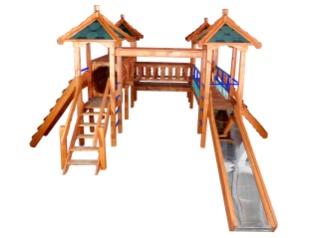 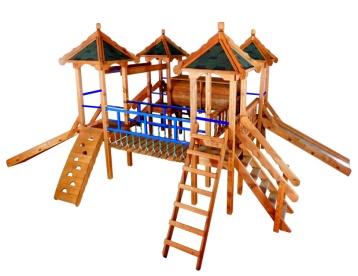 Шт. 11.Детский игровой комплекс№14 ИД-14Шт. 1Высота (мм) Высота (мм) 30001.Детский игровой комплекс№14 ИД-14Шт. 1Длина (мм)Длина (мм)78001.Детский игровой комплекс№14 ИД-14Шт. 1Ширина (мм)Ширина (мм)63001.Детский игровой комплекс№14 ИД-14Шт. 1Высота площадки (мм)Высота площадки (мм)9001.Детский игровой комплекс№14 ИД-14Шт. 1Применяемые материалыПрименяемые материалыПрименяемые материалы1.Детский игровой комплекс№14 ИД-14Шт. 1СтолбыВ кол-ве 20шт., выполнен  из бруса сосновых пород естественной влажности 100*100мм.Нижняя часть столба покрыта битумной мастикой с последующим бетонированием.В кол-ве 20шт., выполнен  из бруса сосновых пород естественной влажности 100*100мм.Нижняя часть столба покрыта битумной мастикой с последующим бетонированием.1.Детский игровой комплекс№14 ИД-14Шт. 1ПолПол в кол-ве 4шт. выполнен из доски сосновых пород с покрытием  антисептиком "Акватекс"Пол в кол-ве 4шт. выполнен из доски сосновых пород с покрытием  антисептиком "Акватекс"1.Детский игровой комплекс№14 ИД-14Шт. 1Деревянные перекладины В кол-ве 10шт., диаметром 40-45ммВ кол-ве 10шт., диаметром 40-45мм1.Детский игровой комплекс№14 ИД-14Шт. 1Рукалаз В кол-ве 1шт., выполнен  из доски  сосновых пород естественной  влажности и  деревянных перекладин  в количестве 6шт.В кол-ве 1шт., выполнен  из доски  сосновых пород естественной  влажности и  деревянных перекладин  в количестве 6шт.1.Детский игровой комплекс№14 ИД-14Шт. 1Горка скат Н-900мм.Горка в кол-ве 2шт. Изготовлен в виде цельной конструкции. Выполнен из цельного деревянного каркаса и укрыт цельным листом из нержавеющей стали.Горка в кол-ве 2шт. Изготовлен в виде цельной конструкции. Выполнен из цельного деревянного каркаса и укрыт цельным листом из нержавеющей стали.1.Детский игровой комплекс№14 ИД-14Шт. 1Лаз- труба В кол-ве 1шт., выполнена из каркаса толщиной 40мм. Каркас укрыт деревянной доской по всей длине изнутри по кругу.В кол-ве 1шт., выполнена из каркаса толщиной 40мм. Каркас укрыт деревянной доской по всей длине изнутри по кругу.1.Детский игровой комплекс№14 ИД-14Шт. 1Качающийся мостик с периламиВ кол-ве 1 шт., изготовлен из деревянного бруса, короткозвенной цепи и металлических перил. Перила изготовлены из металлического профиля с покраской термопластичной порошковой краской. На деревянный брус (ступени) крепится цепь, цепь приварена к металлическим перилам.В кол-ве 1 шт., изготовлен из деревянного бруса, короткозвенной цепи и металлических перил. Перила изготовлены из металлического профиля с покраской термопластичной порошковой краской. На деревянный брус (ступени) крепится цепь, цепь приварена к металлическим перилам.1.Детский игровой комплекс№14 ИД-14Шт. 1Мост переходВ кол-ве 1шт. Мост изготовлен из каркаса и укрывной доски. Каркас изготовлен из бруса толщиной 40мм. и покрыт доской 22ммВ кол-ве 1шт. Мост изготовлен из каркаса и укрывной доски. Каркас изготовлен из бруса толщиной 40мм. и покрыт доской 22мм1.Детский игровой комплекс№14 ИД-14Шт. 1Перила мостика перехода Перила в кол-ве 2шт. Перила изготовлены из деревянной доски сосновых пород  толщенной 22мм. Перила в кол-ве 2шт. Перила изготовлены из деревянной доски сосновых пород  толщенной 22мм.1.Детский игровой комплекс№14 ИД-14Шт. 1Лаз наклонный в виде лестницыВ кол-ве 1шт. Лаз изготовлен из каркаса и укрывной доски. Каркас изготовлен из доски толщенной 40мм.  На каркасе установлены деревянные перекладины толщенной 40мм.В кол-ве 1шт. Лаз изготовлен из каркаса и укрывной доски. Каркас изготовлен из доски толщенной 40мм.  На каркасе установлены деревянные перекладины толщенной 40мм.1.Детский игровой комплекс№14 ИД-14Шт. 1Лаз наклонныйВ кол-ве 1шт, выполнен  из доски сосновых пород естественной влажности толщенной 40мм  имеет прорези для рук и ног.В кол-ве 1шт, выполнен  из доски сосновых пород естественной влажности толщенной 40мм  имеет прорези для рук и ног.1.Детский игровой комплекс№14 ИД-14Шт. 1Крыша четырехскатнаяВ  кол-ве 4шт., выполнена из доски естественной влажности и  четырех листов ОСБ с покрытием гибкой черепицей «Шинглас»В  кол-ве 4шт., выполнена из доски естественной влажности и  четырех листов ОСБ с покрытием гибкой черепицей «Шинглас»1.Детский игровой комплекс№14 ИД-14Шт. 1Лестница с перилами Н-900мм.Лестница в кол-ве 2шт., выполнена из доски сосновых пород естественной влажности.Лестница в кол-ве 2шт., выполнена из доски сосновых пород естественной влажности.1.Детский игровой комплекс№14 ИД-14Шт. 1МатериалыДеревянный брус и доска сосновых парод естественной влажности тщательно отшлифован  со всех сторон и покрашен в заводских условиях антисептиком., гибкая черепица «Шинглас», короткозвенная цепь,  саморезы по дереву.ГОСТ Р 52169-2012, ГОСТ Р 52168-2012Деревянный брус и доска сосновых парод естественной влажности тщательно отшлифован  со всех сторон и покрашен в заводских условиях антисептиком., гибкая черепица «Шинглас», короткозвенная цепь,  саморезы по дереву.ГОСТ Р 52169-2012, ГОСТ Р 52168-2012